和君星辰计划董秘班课程介绍学费：6800元，4个月16次课，线上课程与线下运营相结合。




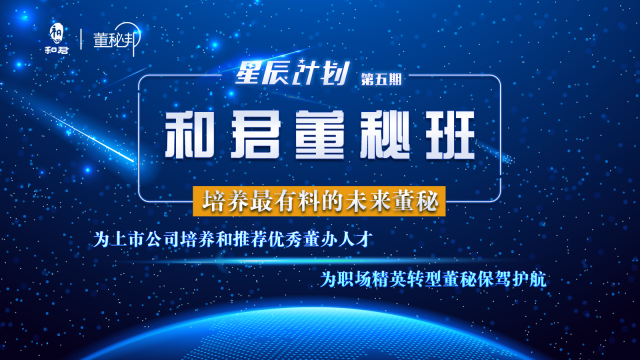 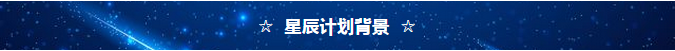 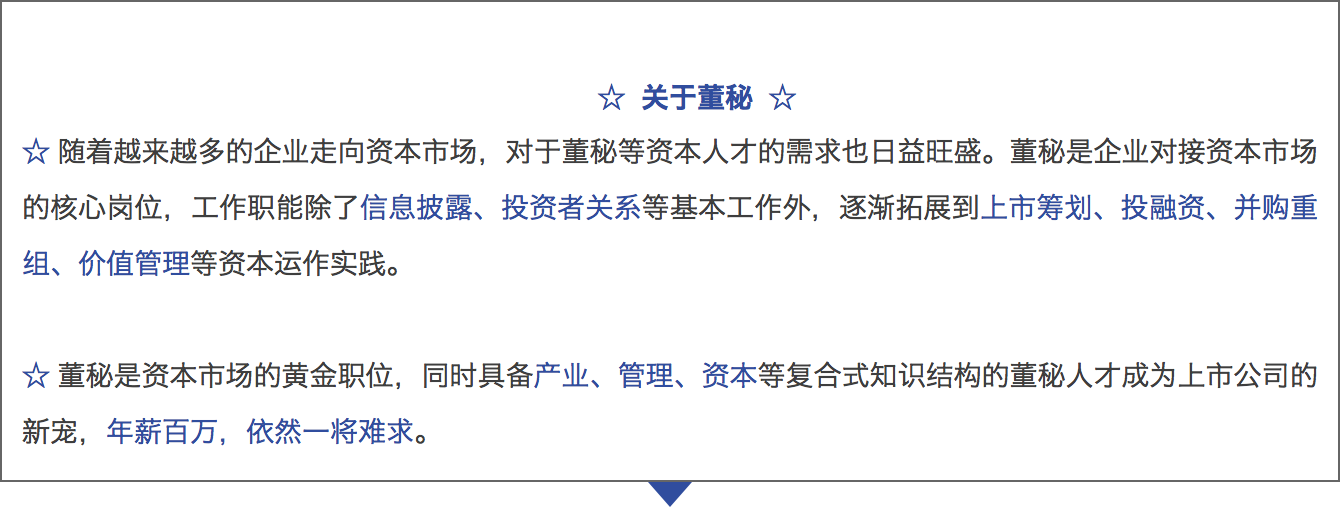 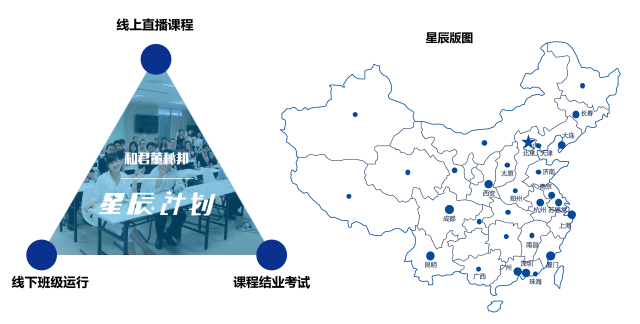 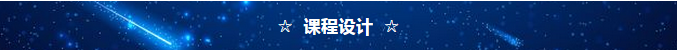 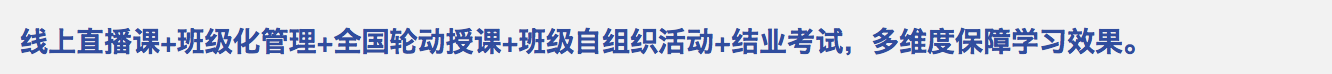 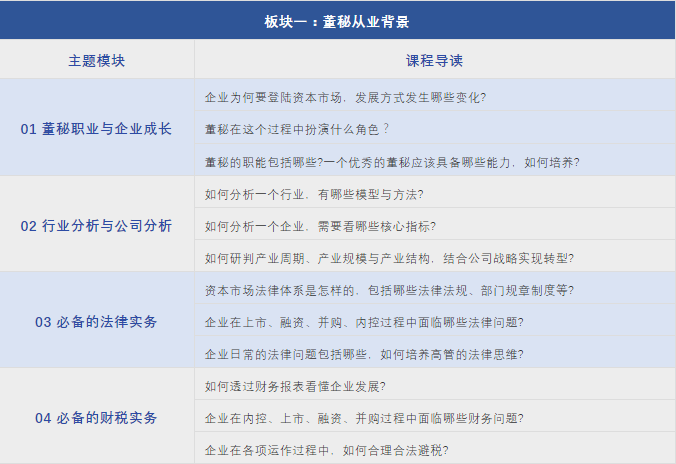 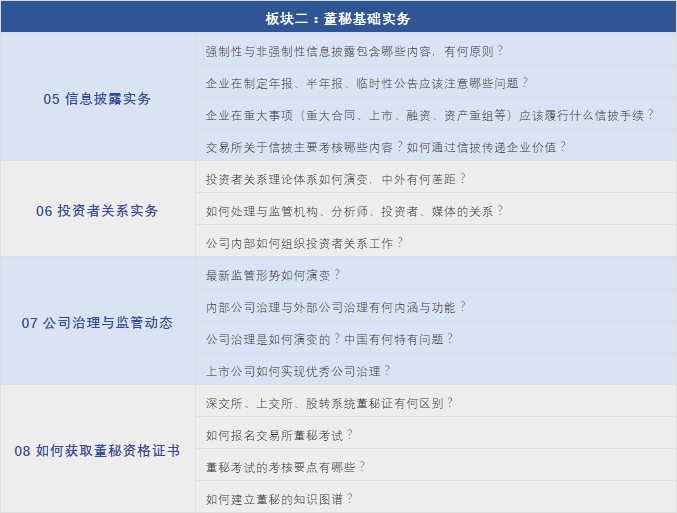 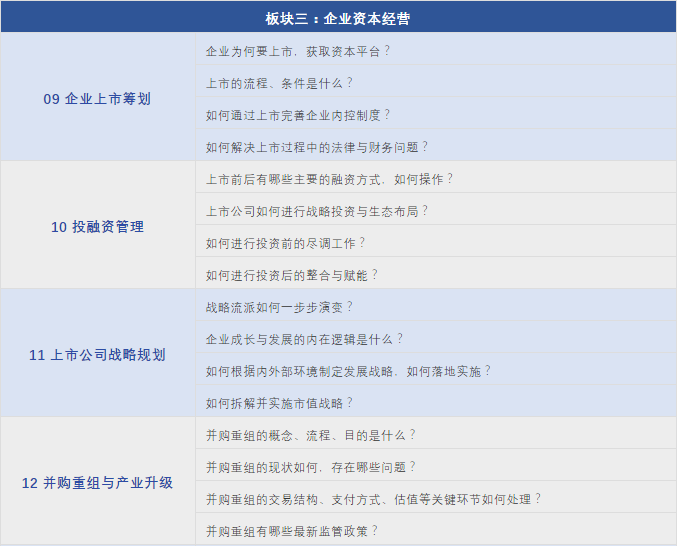 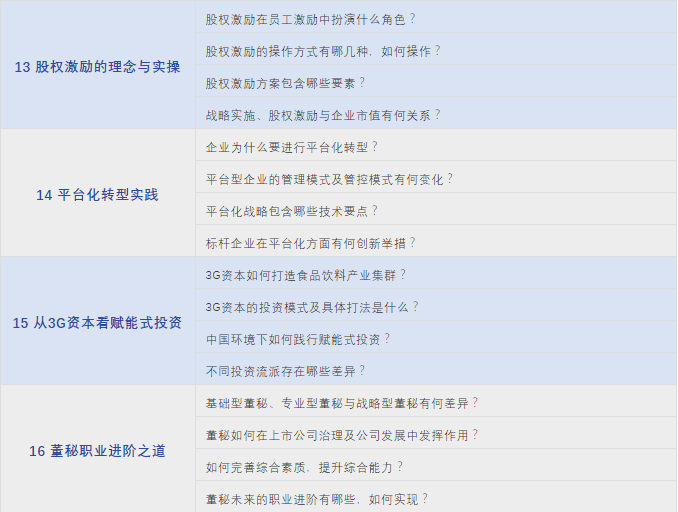 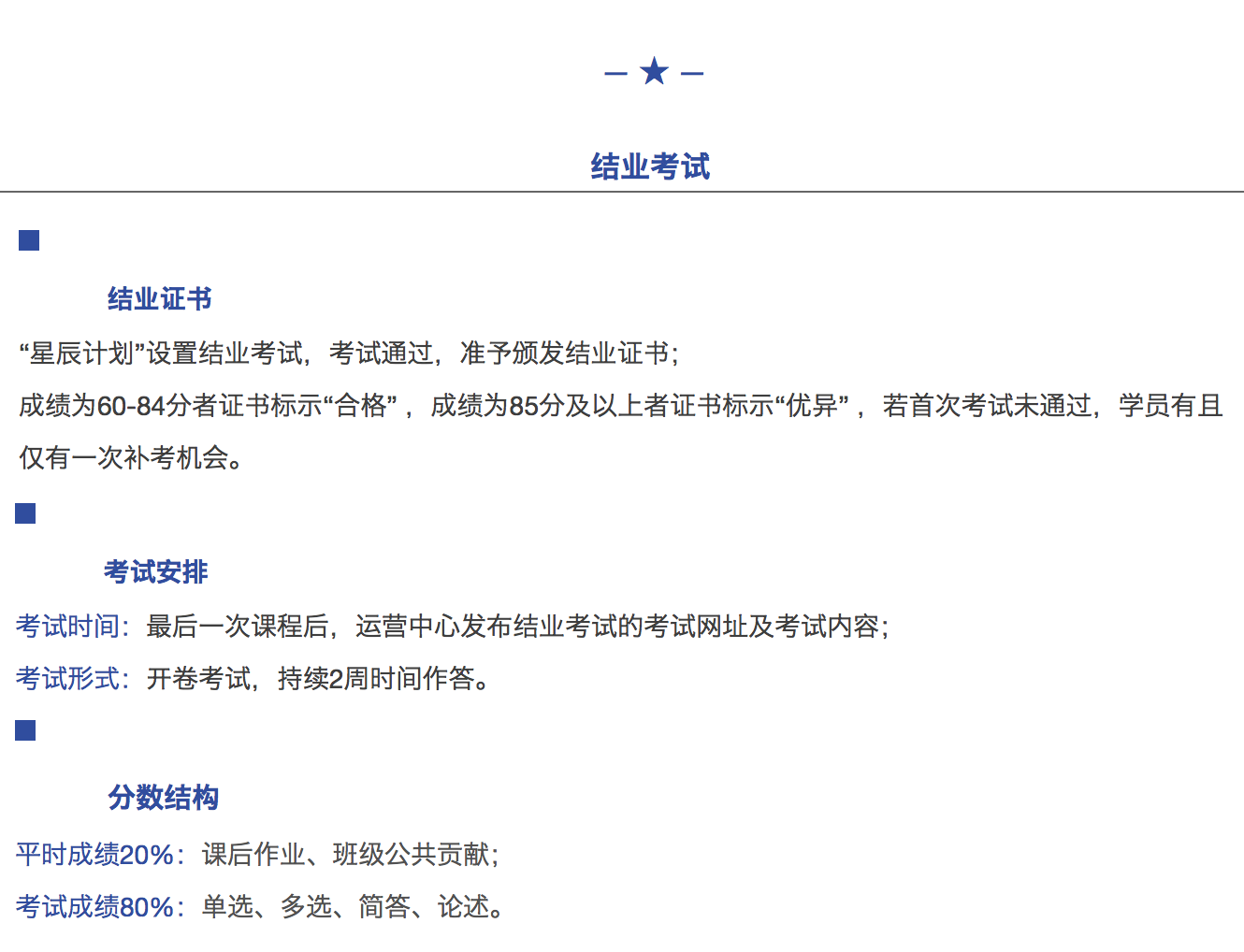 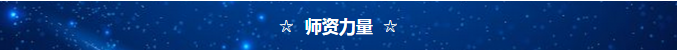 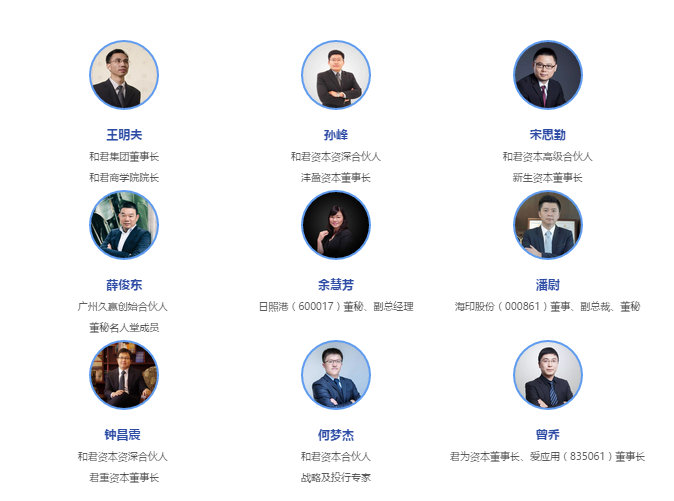 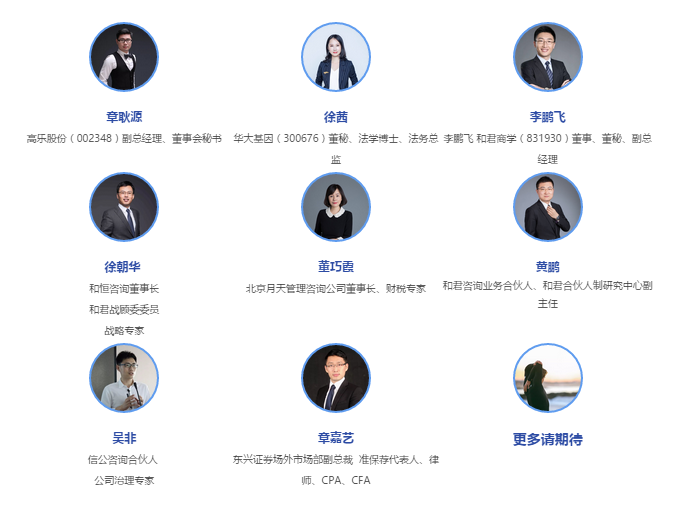 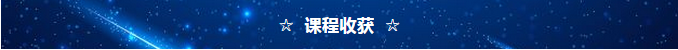 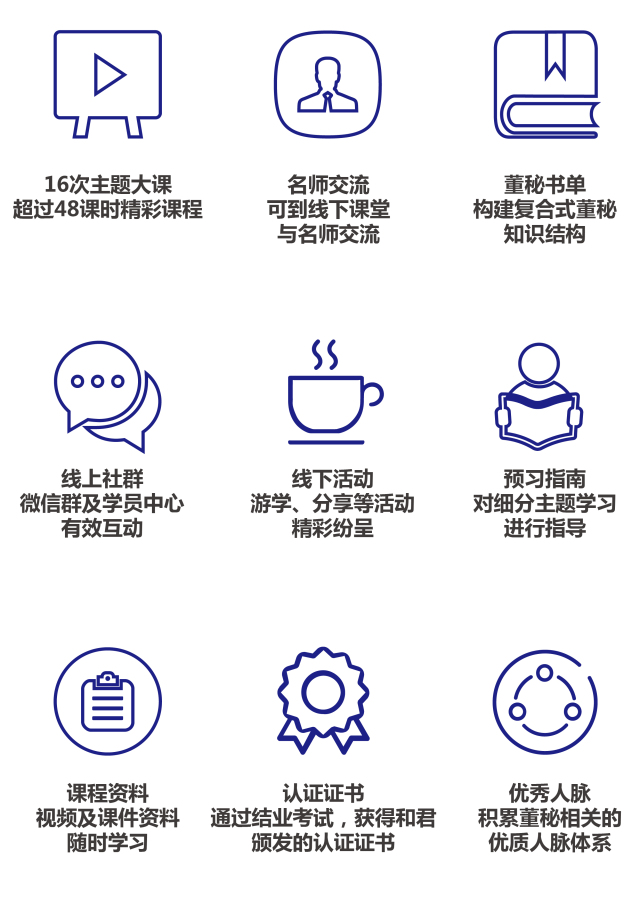 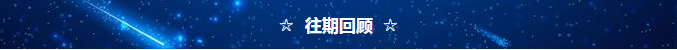 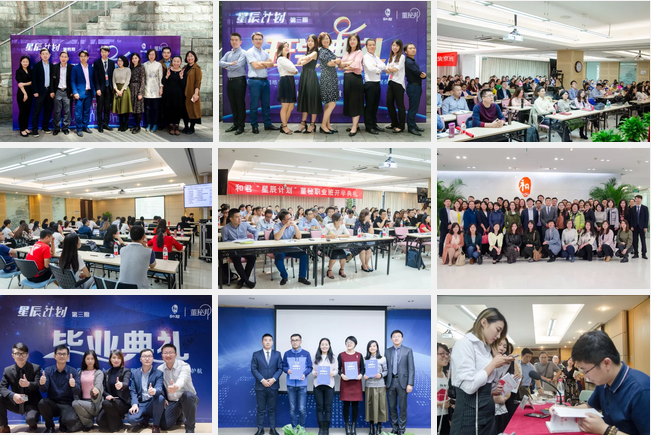 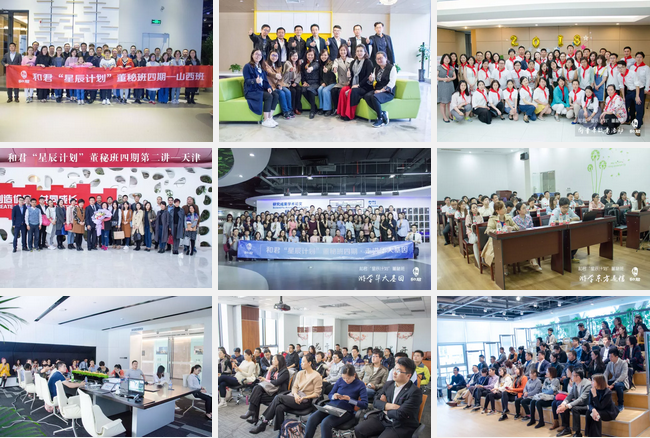 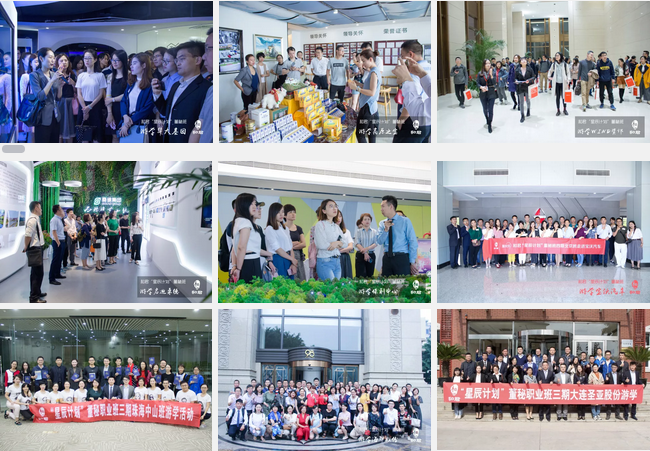 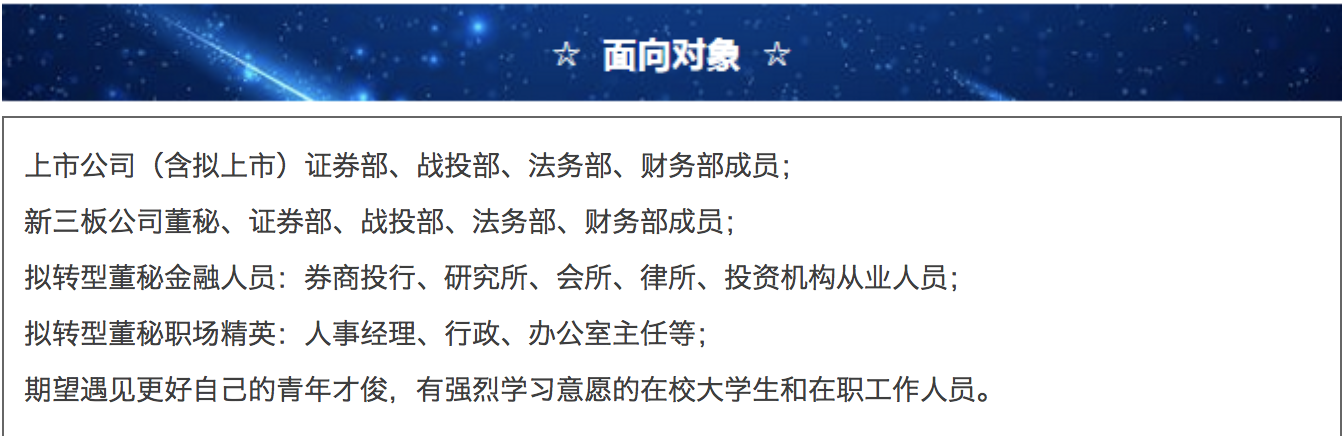 